Prostor za urudžbeni štambiljPodnositelj zahtjeva: Naslov: ________________________________________________________________________________________Adresa: ________________________________________________________________________________________OIB:____________________________________________Zastupan po ________________________________________________________________________________________ Kontakt e-mail ili tel:________________________________________________________________________________________(kod 2 ili više podnositelja zahtjeva ovdje odrediti zajedničkog predstavnika ili zajedničkog opunomoćenika sukladno čl. 35. st. 1. Zakona o općem upravnom postupku (NN 47/09), a ostale podnositelje zahtjeva navesti u Prilogu A)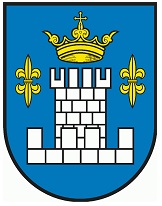 REPUBLIKA HRVATSKAGrad KoprivnicaUpravni odjel za prostorno uređenjeZrinski trg 148 000 KoprivnicaPREDMET: 	ZA IZDAVANJE PODATAKA IZ PROSTORNO PLANSKE DOKUMENTACIJE, neupravni predmet,                     (podaci o činjenicama da se zemljište nalazi unutar/izvan granica                      građevinskog područja)Za građevinu ili planirani zahvat u prostoru: _____________________________________________________________________________________________________________________________________________________________________________________________________________________________________________________________________________________________________________________________________________________________________________________________________________________________________________________________Svrha izdavanja podataka (zaokružiti svrhu izdavanja ili navesti svrhu izdavanja podataka):stjecanje vlasništva na nekretninama strani državljaniparcelacija neizgrađenog zemljišta izvan granica građevinskog područjastjecanje vlasništva na nekretninama u vlasništvu Republike Hrvatskeostalo:_____________________________________________________________________________________________________________________________________________________Lokacija zahvata: _________________________________________________________________Katastarska(e) čestica(e) broj (k.č.br.) _______________________________________________Katastarska općina (k.o.) ___________________________________________Upravna pristojba na zahtjev se naplaćuje 2,65*/**  eura prema Tar. br. 1. Uredbe o tarifi upravnih pristojbi ("Narodne novine" broj 156/22.).Upravna pristojba za potvrdu se naplaćuje 2,65 eura* temeljem Tar. br. 4. Uredbe o tarifi upravnih pristojbi ("Narodne novine" broj 156/22.).U________________________, dana ___.___._______. godine. _________________________________Potpis podnositelja zahtjeva*osim ako se radi o subjektima oslobođenim od plaćanja upravne pristojbe prema čl. 8. Zakona o upravnim pristojbama (NN 115/16) **osim za podneske koje stranka upućuje elektroničkim putem  u sustavu e-Građani